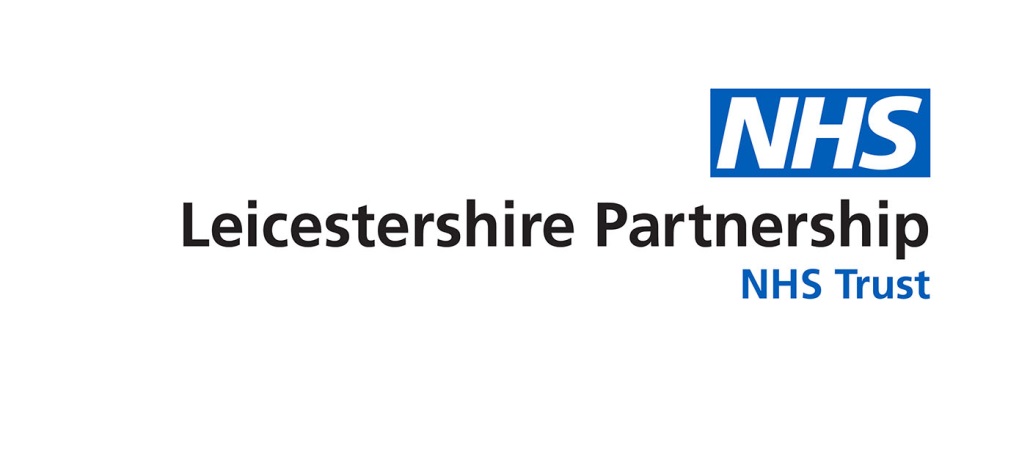 Peripheral & Central Vascular Access                      Catheters                                                    Clinical Procedure GuidelinesThese guidelines describe best practice in relation to the care & management of peripheral & central vascular access catheters when used on adult patients under the care of LPT and not receiving Parenteral Nutrition.ContentsPlease note that this document must not be changed without the permission of the Author. CONTRIBUTION LISTKey individuals involved in developing the documentCirculated to the following individuals for comments                                                                                         3  Version Control and Summary of Changes   For further information contact:The Clinical Education TeamCharnwood Mill, Sileby Rd, Barrow On SoarTel: 01509 410286Equality StatementLeicestershire Partnership NHS Trust (LPT) aims to design and implement clinical guidelines and policy documents that meet the diverse needs of our service, population and workforce, ensuring that none are placed at a disadvantage over others.It takes into account the provisions of the Equality Act 2010 and promotes equal opportunities for all.This document has been assessed to ensure that no one receives less favourable treatment  on  the  protected  characteristics  of  their  age,  disability,  sex  (gender), gender  reassignment,  sexual  orientation,  marriage  and  civil  partnership,  race, religion or belief, pregnancy and maternity.In carrying out its functions, LPT must have due regard to the different needs of different protected equality groups in their area                                                                              4This  applies  to  all  the  activities  for  which  LPT  is  responsible,  including  policy development and review.Due RegardThe Trusts commitment to equality means that this document has been screened in relation to paying due regard to the Public Sector Equality Duty as set out in the Equality Act 2010 to eliminate unlawful discrimination, harassment, victimisation; advance equality of opportunity and foster good relations.A due regard review found the activity outlined in the document to be equality neutral because the treatment of symptoms is a measure that does not impact on any protected characteristics. The NHS ConstitutionThe NHS will provide a universal service for all based on clinical need, not ability to pay. The NHS will provide a comprehensive range of servicesThe following core principles apply to this document.                                                                                          5Definitions that apply to these guidelines1.0. Purpose of the documentThe  primary  purpose  of  this  document  is  to  provide  clinical  guidance on thecare & management of peripheral & central vascular access devices (CVADs) in the community and community hospitals (Appendix 1).The individual care plans and procedures for each particular CVAD to be used within LPT can be found in (Appendix 2) of this document. There is also guidance on the removal of a PICC line (Appendix 3) and an algorithm for dealing with a blocked CVAD (Appendix 4)Promote procedural uniformity amongst practitioners when using managing CVADsClarify roles and responsibilities of clinicians and managersProvide information to support staff in a safe and consistent manner in       accordance with current legislation, national and local guidance and professional            standards.    Adherence to the document and the clinical guidelines will ensure that LPT meet    the fundamental standards held within section 7 of the document.    This information contained within this document has been adapted from the    University Hospitals of Leicester (UHL) vascular access policy and should be used     only for patients under the care of UHL. If a patient is being cared for by a different    Acute trust, nursing staff should contact the appropriate trust for further specific    guidance.2.0.  Summary and Key Points2.1   The document is an updated version of an existing document and applies to all types of peripheral & central vascular access devices, irrespective of indications and use.2.2   The document is in line with that of UHL in order to provide standardisation of care across the two organisations facilitating continuity in patient care. The care plans for PICC, Hickman, Midline and Port-A-Cath (Appendix 2) reflect this standardisation .A patient information leaflet is available (Appendix 6)3.0.  Introduction3.1   Management of patients who have CVADs is seen an advanced clinical skill. This requires clinicians to adhere to strict clinical guidance in order to mitigate against the primary risk of infection. (Appendix 1)3.2   The higher risks associated with the management of CVADs requires LPT to ensure it has training, education and support in place for clinicians. This document incorporates best practice clinical guidance reflecting the evidence base held within the care plans and procedures embedded in the Appendix 2 4.0	Duties within the Organisation4.1	The Trust Board has a legal responsibility for Trust policies and for ensuring that they are carried out effectively.4.2	Trust  Board  Sub-committees  have  the  responsibility  for  ratifying  policies  and protocols.4.3	Service Directors and Heads of Service are responsible for:Ensuring that there are clear policies and protocols that give authority for individuals to perform the tasks and that this is reflected in their job descriptions.4.4	Managers and Team leaders are responsible for:	Ensuring that there is a clear process for dissemination of this document.	Ensuring that there is a process in place to allow staff to be released to   meet training needs.	To ensure that the line manager(s) are clear in their roles and   responsibilities in implementing the clinical guidance.	To ensure that staff have access to the correct equipment to manage   CVADs safely. A list of consumables is available (Appendix 5)4.5	Line managers are responsible for•	 Ensuring that all staff work in line with this clinical guidance.•	 Ensuring that staff evidence their competencies annually as part of the  appraisal process.•	 Ensuring that staff who are unable to pass their competency are managed in   line with the organisations performance management policy.•	 Ensure that staff act in accordance with the organisational policy on the reporting   of incidents.4.6	Staff undertaking the management of CVADs:•	Registered nurses are responsible and accountable for their practice and should always work within their competence in accordance with The Code (NMC, 2018) and adhere to the Standards for Medicines management (NMC, 2010)•		Registered nurses must maintain their clinical skills within this area and must  refresh their knowledge and skills by attending training as required (book via ULearn)                                                                             •	Registered    nurses    must    access    information    from    the    IV    monographs http://medusa.wales.nhs.uk / BNF as required.                                                                                        •	Registered nurses must be familiar with and demonstrate a working knowledge of this and allied policies and procedures.•	Registered nurses must be adequately prepared and equipped to deal with an anaphylactic or untoward reaction.•	In community hospitals two registered healthcare practitioners should check drugs and flushes to be given intravenously before administration in accordance with the Trusts Medicines Management Policy.•   In the community where Registered nurses are administering a drug or flush in the patients home and have demonstrated the necessary knowledge and competence they may administer drugs without a second checker.5.0	Training and Competence5.1     There is a need for training identified within this document. In accordance with the classification of training outlined in the Trust Learning and Development Strategy this training has been identified as role specific (Page 15)5.2     The Ulearn system descriptors identify who the training applies to, delivery method, the update frequency, learning outcomes and a list of available training dates 5.3	A record of the staff training will be recorded on the Ulearn system.5.4	Before accessing a CVAD independently all staff must:•	 Have completed  the  organisation’s  competency  based  training  and  assessment programme to include the following topics Intravenous Therapy,  management of CVADs, Medicines Management, Anaphylaxis and Adult Basic Life  support.• Have commenced a period of supervised practice managing Peripheral &  Central Venous Access Devices (CVADs) within 4 months of  attending the training. It should be noted that clinicians may need to create   opportunities for themselves to do this by working with different teams or wards•	 Provide evidence of assessment and competency signed off by an LCAT   assessor or other evidence of competency if trained outside of UHL or LPT•	 Be in date with infection prevention and control training requirements.•	 Observation, supervised practice and assessment should ideally be carried out   in the clinical area in which the practitioner normally works. Assessment using a   simulation dummy is possible - contact the Clinical Education Team    •	 The practitioner must keep a record of competency in their professional portfolio   as well, as having a copy lodged in their personal file held by the line manager. 6.0    Monitoring Compliance and Effectiveness 6.1    This care given by clinicians in relation to the procedures within this document will          be monitored by the Divisional Patient Safety Group on a monthly basis by means          of a review of incidents and complaints of those cases where it is demonstrated         that management of a CVAD has been an issue. Data will initially be collated by the         safeguard system which will be discussed at Divisional Patient safety Group         meetings and then reported by exception to the Clinical Effectiveness Group.6.2    Findings and learning from the incidents and complaints will be shared across LPT          services by members of the Clinical Effectiveness Group by distribution to senior          nurses and then through operational leads to relevant staff groups.7.0    Standards / Performance Indicators.                                                             10  8.	References and BibliographyDougherty. L, Lister. S, (eds) (2015) The Royal Marsden Manual of Clinical NursingProcedures 9th Edition. London: Blackwell ScienceJackson, D. (2001) Infection Control Principles and Practices in the Care and Management of VADS: alternate care settings. Journal of Intravenous Nursing 24 (supp 3) p 28-30LPT (2014) Administration of Intravenous Medication Policy and ProcedureLPT (2017) Anaphylaxis PolicyLPT (2018) Aseptic Non-Touch Technique and Clean Technique PolicyLPT (2018) Consent to Examination or Treatment Policy. LPT (2016) Hand Hygiene Policy (including bare below the elbows)LPT (2018) Medicines Management PolicyLPT (2018) Venepuncture PolicyMcKinley, R.K., Beach, J., Gray, T., Schuwirth, L., Alun-Jones, T., Miller, H.,(2008).Development of a tool to support holistic generic assessment of clinical procedure skills. Medical Education 42, 619e627.NICE (2012) CG139. Infection: Prevention and Control of Healthcare Associated Infectionin Primary and Community Care.  https://www.nice.org.uk/guidance/cg139/chapter/guidance accessed 16.08.2018NMC (2010) Standards for Medicines Management.  London: Nursing & Midwifery CouncilNMC (2018) The Code. Standards of Conduct, performance and ethics for nurses, nursing associates and midwives. London. Nursing &Midwifery CouncilPatient Safety Firsthttp://www.patientsafetyfirst.nhs.uk/ashx/Asset.ashx?path=/Intervention-support/Reducing- harm-in-critical-care-Prevent-central-line-infections.pdf Accessed 16.08.2018Pratt, R.J, Pellowe, C.M, Wilson, J.A, Loveday, H.P, Harper, P.J, Jones, S.R.L.J, McDougall. C, Wilcox, M.H.(2007) Epic 2: National Evidence Based Guidelines for Preventing Healthcare – Associated Infections in NHS Hospitals in England. Journal of Hospital Infection 65S S1-S64  RCN (2016) Standards for Infusion Therapy. Royal College of Nursing,   London  4th Edition  UHL (2017) Vascular Access in Adults & Children. Policy & Procedures  University Hospital of Leicester. April 2017      						  119.  Appendices 						12Due Regard Screening Template Section 1 Name of activity/proposal	                   Care and Management of a Central VenousAccess DeviceDate Screening commenced	22.8.2018Directorate / Service carrying out the assessmentName and role of person undertaking this Due Regard (Equality Analysis)CCHSSue SwansonClinical Education Lead CHS Give an overview of the aims, objectives and purpose of the proposal:AIMS: Updating of the clinical guidelines that prescribes the standards for managing a Central Venous Access Device (Central Line) within LPT when the patient is also under the care of UHL. OBJECTIVES: To ensure that any staff who manage central lines are able to do so safely and in a standardised manner.Section 2 Protected Characteristic	 If the proposal/s have a positive or negative  impact                                                   please give brief detailsAge                                          No impact Disability                                  No impact Gender reassignment              No impact Marriage & Civil Partnership    No impact Pregnancy & Maternity            No impact Race                                        No impact Religion and Belief                  No impact Sex                                          No impact Sexual Orientation                   No impact Other equality groups?            No impact Section 3Does this activity propose major changes in terms of scale or significance for LPT? For example, is there a clear indication that, although the proposal is minor it is likely to have a major affect for people from an equality group/s? Please tick appropriate box below.Yes	No High risk: Complete a full EIA starting click here to proceed to Part BSection 4  Low risk: Go to Section 4.	If  this proposal is low risk please give evidence or justification for how you reached this decision:This intervention is used to treat patients with consent or as a best interest decision when a patient lacks capacity. As an intervention it has no impact on any protected characteristics.                                                                                         14Training RequirementsThe purpose of this template is to provide assurance that any training implications have been considered.                                                                                              15              Monitoring and Compliance Table								16Checklist for the Review and Approval of Procedural DocumentTo be completed and attached to any document which guides practice when submitted to the appropriate committee for consideration and approval.	17                                                                                                    18        Name of Author:Sue SwansonName ofresponsibleCommittee:Strategic Development groupReview date:December 2018Expiry date:December  2020Target audience:CHS Community Nurses, MSOP, and CommunityHospital NursesContent  Section       PageContribution and Circulation Lists          3Version Control          4Equality Statement          4Due Regard Statement          5NHS Constitution Checklist          5Definitions that apply to the guidance          6Summary, Introduction, Purpose andJustification of the guidance           1-3          7Duties within the Organisation4          8Training5          9     99 9Monitoring Compliance and Effectiveness6       10Links to relevant standards7        10 References8        11Appendices9        12Due Regard Screening Template      13-14Training Requirements        15Monitoring and Compliance table        16Procedural Documents Checklist      17-18                           Name                            DesignationUHL clinicians   Authors of the original guidelines   (Pre 2006)LPT clinicians   Authors of original guidelines (pre2017)   Clinical Education Leads and Infection   Prevention and Control Lead LCRCHS   (March 2011)Caroline Barclay   Nurse Consultant CHS (2018)  Sue Swanson   Clinical Education Lead CHS (2018)  Sharon Hubbard   Senior Nurse Vascular Access Team UHL  (2018)NameDesignationEmma WallisAssociate Director of Nursing LPTAmanda HemsleySenior Nurse Advisor IPC LPTDebbie LeafeClinical Education Lead CHSFern BarrellRisk Manager LPTTracy YoleLead Nurse CHSJoanne CharlesLead Pharmacist CHSLesley TooleyClinical Education Lead CHSSarah ClementsHospital Matron CHSDianne BonkenSpecialist Palliative Care Team Children’s ServicesVersionnumberDateCommentsOriginal version2006Adopted by LCRCHS from UHL guidelinesLast updated (3)March 2011Inclusion of LCAT plus inclusion of newpolicies. Changes to strengthen infection prevention and control with ANTTVersion 4CommencedJune 2015Updated onto new template, Updated reference list, Updated allied policies. Inclusion of Port-a- Cath, PICC and weekly / monthly maintenance regimens for lines.Version 5Commenced December 2018Updated reference list and allied policies. Changes to guidelines to align with UHL care plans and proceduresVersion 6Oct 2019Updated to include new SecurAcath stabilisation device for PICC lines in line with UHL care plans and proceduresShape its services around the needs and preferences of individual patients, their families and their carersRespond to different needs of different sectors of the population☐Work continuously to improve quality services and to minimise errorsSupport and value its staffWork together with others to ensure a seamless service for patientsHelp keep people healthy and work to reduce health inequalities☐Respect the confidentiality of individual patients and provide open access to information about services, treatment and performance☐Aseptic Non-touchTechniqueMechanisms employed to reduce potential contamination.Bionector™The 7 Day/100 Access, Closed, Needle-Free, IV Access System employed within LPT to close and access venous catheters and cannula.  CVADCentral venous access device which includes PICC lines, Hickman lines, Port-A-Caths & MidlinesExtravasationInadvertent infiltration of vesicant solution or medication into surrounding tissue; rated by a standard scale.Hickman Line (Skin tunnelled catheter)A Central Vascular access device whose proximal end istunnelled subcutaneously from the insertion site and brought out through the skin at an exit site. Its tip is positioned in the lower third of the superior vena cava.IV InfusionIntravenous infusionLPTLeicestershire Partnership NHS TrustPICC LineA Peripherally Inserted Central Catheter. Port-a–Cath / (TotallyImplanted VascularAccess Device)A catheter surgically placed into a vessel or body cavity and attached to a reservoir located under the skin.UHLUniversity Hospitals of Leicester NHS TrustTARGET/STANDARDSKEY PERFORMANCE INDICATORCQC – Fundamental Standard 9Patient Centred CareEvidenced by ensuring work is correctly delegated and monitored with changes to care delivery made as necessary.CQC – Fundamental Standard 11ConsentEvidenced within guidelines that staff must gain informed consent in line with Consent to Examination or Treatment Policy LPTCQC – Fundamental Standard 12Safe Care and TreatmentEvidenced by this document making reference to the use of Aseptic Non Touch Techniques to reduce the risk of infection.Evidenced by the requirement for in house training and proof of competence in the use of CVADs.Principles & Guidance for Managing CVADs Appendix 1 Care Plans Appendix 2 Removal of a PICC Appendix 3 Blocked CVAD Algorithm Appendix 4 Consumables Order CodesAppendix 5Patient Information LeafletAppendix 6Signed by reviewer/assessorDateSign off that this proposal is low risk and does not require a full Equality AnalysisSign off that this proposal is low risk and does not require a full Equality AnalysisSign off that this proposal is low risk and does not require a full Equality AnalysisSign off that this proposal is low risk and does not require a full Equality AnalysisHead of Service SignedDateTraining RequiredYESTraining topic:Care and Maintenance of Central Venous Access DevicesType of training:Role specific (Registered Nurse)Division(s) to which the training is applicable:Community Health ServicesStaff groups who require the training:Any Registered nurse who may be required to care for a CentralVenous Access Device as part of their work.Regularity of Update requirement:Not formally unless an incident has occurred or a staff member feels they require an update.Who is responsible for delivery of this training?Clinical Education Team CHSHave resources been identified?YesHas a training plan been agreed?YesWhere will completion of this training be recorded?ULearnHow is this training going to be monitored?As part of the appraisal process and via Ulearn administered by theLearning and Development Dept.RefMinimum RequirementsEvidence for Self- assessmentProcess forMonitoringResponsible Individual / GroupFrequency of monitoring1Ensure that staff attend training to deliver the care as described in this documentSections 5.1, 5.2, 5.3Review by team managers of records of training that isrecorded on the Ulearn system.Community Managers, Ward ManagersQuarterly2Ensure that staff are competent to deliver the care as described in this documentSections 5.4Discussion atappraisal between the manager and staffmember as part ofreview of trainingCommunity Managers, Ward ManagersAnnual3Review of incidents and complaints reported on the safeguard system where central lines have been involved.Sections 6.1, 6.2Collection of data via safeguard system. Divisional PatientSafety to review who will manage and feedto ClinicalEffectiveness group.By exception reporting to the Clinical Effectiveness GroupMonthlySection being reviewed:Yes/No/ NotapplicableComments1.Front Page/TitleIs the title clear and unambiguous?YesIs it clear whether the document is a guideline, policy, protocol or standard? If in doubt it is not a policy.YesClinicalProcedureGuidelinesIs the front sheet the correct version and completed other than adoption date?YesDo the contents page numbers match the page numbering of the body text?Yes2.Key Points / Changes to the PolicyIs the rationale stated in the Version Control/Summary of Changes table?Yes3.Development ProcessDoes the front page include a sentence which summarises thecontents of the policy?YesIs the method described in brief?NAHas relevant expertise been used?YesVia a rangeof sources including UHLIs there evidence of consultation with stakeholders and users?(with representatives from all relevant protected characteristics)YesHas consideration be given to change any functionalityimplications for any and all software systems including clinical systems e.g. RioNA4.ContentIs the objective of the document clear?YesSection 1Is the target population clear and unambiguous?YesAre the relevant CQC outcomes identified?YesFundamentalStandardsAre the intended outcomes described?YesAre the training requirements clear and unambiguous?Yes5.Evidence BaseIs the type of evidence to support the document identified explicitly?YesAre key references cited?YesSection being reviewed:Yes/No/ NotapplicableCommentsIs there evidence to show that there has been due regard under the Equality Act 2010, and in working towards the Trust’s equalityobjectives? (e.g. attach the equality analysis as summary of evidence)YesAre supporting documents referenced?Yes6.Dissemination and ImplementationIs there an outline/plan to identify how this will be done?YesEsource andprofessional routes and via trainingDoes the plan include the necessary training/support to ensurecompliance?Yes7.Process to Monitor Compliance and EffectivenessAre there measurable standards or KPIs to support the monitoring of compliance with and effectiveness of the document?YesIs there a plan to review or audit compliance with the document?YesExceptionreporting via safeguard8.Overall Responsibility for the DocumentIs it clear who will be responsible for co-ordinating thedissemination, implementation and review of the document?YesLead authorLead authorLead authorLead authorOnce the checklist is completed prior to submission for review at committee/group sign and date below to confirm.Only a completed checklist should accompany a policy document for review at the committee/group giving approval prior to adoption by a Board Committee (FPC or QAC).Once the checklist is completed prior to submission for review at committee/group sign and date below to confirm.Only a completed checklist should accompany a policy document for review at the committee/group giving approval prior to adoption by a Board Committee (FPC or QAC).Once the checklist is completed prior to submission for review at committee/group sign and date below to confirm.Only a completed checklist should accompany a policy document for review at the committee/group giving approval prior to adoption by a Board Committee (FPC or QAC).Once the checklist is completed prior to submission for review at committee/group sign and date below to confirm.Only a completed checklist should accompany a policy document for review at the committee/group giving approval prior to adoption by a Board Committee (FPC or QAC).NameSue SwansonDateJan 2019Signature Sue Swanson Sue Swanson Sue SwansonCommittee ApprovalCommittee ApprovalCommittee ApprovalCommittee ApprovalIf the reviewing committee Chair is satisfied then please sign and date it to that effect below.The completed checklist and final policy version should then be forwarded to the Corporate Affairs Administration Assistant in the Trust Secretary’s team for logging in the Policy Database, arranging for adoption by the pertinent Board committee, and posting to e-source.If the reviewing committee Chair is satisfied then please sign and date it to that effect below.The completed checklist and final policy version should then be forwarded to the Corporate Affairs Administration Assistant in the Trust Secretary’s team for logging in the Policy Database, arranging for adoption by the pertinent Board committee, and posting to e-source.If the reviewing committee Chair is satisfied then please sign and date it to that effect below.The completed checklist and final policy version should then be forwarded to the Corporate Affairs Administration Assistant in the Trust Secretary’s team for logging in the Policy Database, arranging for adoption by the pertinent Board committee, and posting to e-source.If the reviewing committee Chair is satisfied then please sign and date it to that effect below.The completed checklist and final policy version should then be forwarded to the Corporate Affairs Administration Assistant in the Trust Secretary’s team for logging in the Policy Database, arranging for adoption by the pertinent Board committee, and posting to e-source.NameDateSignature